FIBA Europe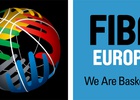 Druga edycja corocznej konwencji „FIBA Mini-Basketball i U14 Get Together” odbędzie się w dniach 17-19 października w Warszawie. Okazją do spotkania jest pierwsze posiedzenie Komisji ds. Młodzieży FIBA Europe. Choć spotkania w ramach U14 Get Together są stałym punktem w kalendarzu FIBA, to dopiero od 2013 roku w Pradze dodano do tego wydarzenia konwencję Mini-Basketball i rozszerzono spotkanie do trzech dni.Podczas konwencji swoje wystąpienia będą miały osoby bezpośrednio zaangażowane w koszykówkę młodzieżową i mini koszykówkę. Uczestnicy konwencji będą uczestniczyli w licznych seminariach i warsztatach, które poprowadzą goście nie tylko specjalizujący się w koszykówce, ale także w innych sportach młodzieżowych.Polskę reprezentować będą: Piotr Stasiewicz, prezes i trener SKS 12 Warszawa oraz Michał Mróz, trener GTK Gdynia. Prelegentami z Polski będą trener koszykarek MKK Sokołów S.A. OSiR Sokołów Podlaski, Mariusz Świerk oraz trener selekcjoner rocznika 2000 chłopców, pracujący na co dzień w MUKS Niedźwiadki Przemyśl, Daniel Puchalski.Prelegentem podczas konwencji "FIBA Mini-Basketball i U14 Get Together" będzie także  trener siatkówki Zbigniew Krzyżanowski. Dwukrotny mistrz Polski z drużyną kobiet BKS Stal Bielsko-Biała, specjalista od sportu dzieci i młodzieży, opowie o różnicach, oczekiwaniach i specyfice siatkówki i porówna ją do koszykówki.Prezes Polskiego Związku Koszykówki, Grzegorz Bachański, tak skomentował fakt wybrania Warszawy na miejsce konwencji: Jest to dla nas wielki zaszczyt. Cieszymy się, że możemy organizować tak prestiżową imprezę dla trenerów młodzieży z całej Europy i zaprezentować nasze polskie doświadczenia, nie tylko z zakresu koszykówki.- W ostatnich latach FIBA Europe organizowała wiele imprez we współpracy z Polskim Związkiem Koszykówki i nie mam wątpliwości, że będzie to kolejne udane wydarzenie organizowane przez nasze federacje – powiedział Sekretarz Generalny FIBA Europe Kamil Novak.Novak odniósł się także do znaczenia konferencji w kontekście strategii FIBA Europe w propagowaniu koszykówki młodzieżowej. "FIBA Mini-Basketball i U14 Get Together" potwierdzają zobowiązanie, dotyczące obrony i wzmacniania koszykówki młodzieżowej w Europie.”